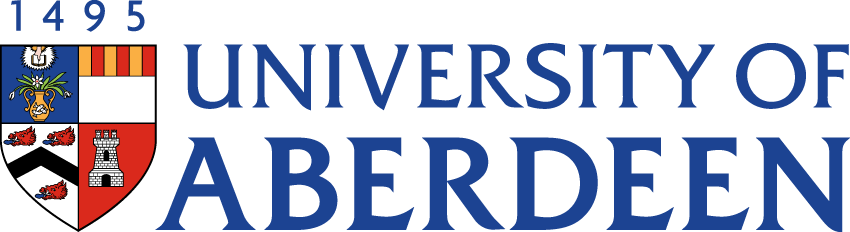 There will be a meeting of the SUSTAINABLE DEVELOPMENT COMMITTEE on WEDNESDAY 25 MAY 2022 at 10.35pm – 12.25pm via Microsoft Teams.Heather CrabbSenior Vice-Principal’s OfficeTel: 01224 272404Email: h.crabb@abdn.ac.ukBUSINESSDECLARATION OF INTEREST:Any member or individual in attendance (including officers) who has a clear interest in a matter on the agenda must declare that interest at the meeting. Items for information will not normally be considered.FOR DISCUSSIONMINUTESMinutes of the Sustainable Development Committee meeting held on 16 February 2022	(enclosed)MATTERS ARISING2.1	Table of Actions	SDC22:352.2     Update on Sustainability Structures	SUSTAINABILITY RISK REGISTER 	SDC22:36EMBEDDING SUSTAINABILITY RESPONSIBILITIES	SDC22:374.1       Update from Fiona Smith, HR Manager (Partnerships)UPDATE FROM AUSA 	SDC22:38CENTRE FOR ENERGY TRANSITION UPDATE                                                         SDC22:39	CENTRE FOR ENVIRONMENT & BIODIVERSITY UPDATE 	SDC22:40REPORT FROM SUSTAINABLE BUSINESS TRAVEL WORKING GROUP Update from Gary Macfarlane, Working Group Chair (joining at 11.30am)	SDC22:41SUSTAINABLE DEVELOPMENT GOALS UPDATE THE Impact Rankings Update	SDC22:42SDG Accord Update	CAMPUS ENERGY/HEATING UPDATEEnergy Usage and Existing Heating Infrastructure (Presentation from Tristan Wolfe, Energy Manager)Sustainable Heating Strategy UpdateSUSTAINABILITY OPEN SESSION UPDATE 11.1   Participant Questions 	SDC22:43PUBLIC BODIES’ LEADERSHIP ON THE GLOBAL CLIMATE EMERGENCY	SDC22:44GREEN GOWN AWARDS FOR INFORMATIONQUEEN’S PLATINUM JUBILEE CHALLENGE 	SDC22:45DATE OF NEXT MEETINGThe next meeting of the Sustainable Development Committee will be held on Wednesday 24 August 2022 at 10.35am – 12.25pm via Microsoft Teams.